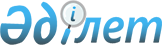 Қазақстан Республикасы Денсаулық сақтау, Білім және ғылым, Еңбек және халықты әлеуметтік қорғау Министрлерінің кейбір бірлескен бұйрықтарының күші жойылды деп тану туралыҚазақстан Республикасы Денсаулық сақтау және әлеуметтік даму министрінің 2015 жылғы 9 қарашадағы № 851 және Қазақстан Республикасы Білім және ғылым министрінің 2015 жылғы 25 қарашадағы № 656 бірлескен бұйрығы

      «Нормативтік құқықтық актілер туралы» 1998 жылғы 24 наурыздағы Қазақстан Республикасының Заңы 43-1-бабының 1-тармағын іске асыру мақсатында БҰЙЫРАМЫЗ:



      1. Мынадай:



      1) «Көру қабілеті бұзылған балалар мен жасөспірімдерді сауықтыру мен профилактикасын жетілдіру шаралары туралы» Қазақстан Республикасы Денсаулық сақтау министрінің м.а. 2008 жылғы 6 наурыздағы № 120 және Қазақстан Республикасы Білім және ғылым министрінің м.а. 2008 жылғы 7 наурыздағы № 112 бірлескен бұйрығының (Қазақстан Республикасының нормативтік құқықтық актілерін мемлекеттік тіркеу тізілімінде № 5184 болып тіркелген, Қазақстан Республикасының Орталық атқарушы және өзге де орталық мемлекеттік органдарының актілер жинағында 2008 жылғы 17 шілдедегі № 7 жарияланған);



      2) «Ұлттық біліктілік шеңберін бекіту туралы» Қазақстан Республикасы Еңбек және халықты әлеуметтік қорғау министрінің м.а. 2012 жылғы 24 қыркүйектегі № 373-ө-м және Қазақстан Республикасы Білім және ғылым министрінің 2012 жылғы 28 қыркүйектегі № 444 бірлескен бұйрығының (Қазақстан Республикасының нормативтік құқықтық актілерді мемлекеттік тіркеу тізілімінде № 8022 болып тіркелген, «Заң газеті» газетінде 2012 жылғы 16 қарашадағы № 174 (2182) жарияланған);



      3) «Ұлттық біліктілік шеңберін бекіту туралы» Қазақстан Республикасы Білім және ғылым министрінің 2012 жылғы 28 қыркүйектегі № 444 және Қазақстан Республикасы Еңбек және халықты әлеуметтік қорғау министрінің міндетін атқарушының 2012 жылғы 24 қыркүйектегі № 373-ө-м бірлескен бұйрығына өзгеріс енгізу туралы» Қазақстан Республикасы Еңбек және халықты әлеуметтік қорғау министрінің 2013 жылғы 18 желтоқсандағы № 665-ө-м және Қазақстан Республикасы Білім және ғылым министрінің 2014 жылғы 10 қаңтардағы № 6 бірлескен бұйрығының (Қазақстан Республикасының нормативтік құқықтық актілерін мемлекеттік тіркеу тізілімінде № 9141 болып тіркелген, «Заң газеті» газетінде 2014 жылғы 23 мамырдағы № 74 (2468) жарияланған) күші жойылды деп танылсын.



      2. Қазақстан Республикасы Денсаулық сақтау және әлеуметтік даму министрлігінің Заң қызметі департаменті:



      1) осы бірлескен бұйрықтың көшірмесін бір апта мерзімде Қазақстан Республикасы Әділет министрлігіне және ресми баспа басылымдарына жіберсін;



      2) Қазақстан Республикасы Денсаулық сақтау және әлеуметтік даму министрлігінің интернет-ресурсында осы бірлескен бұйрықтың орналастырылуын қамтамасыз етсін.



      3. Осы бұйрық оған соңғы қол қойылған күнінен бастап күшіне енеді.      Қазақстан Республикасының    Қазақстан Республикасының

      Білім және ғылым министрі    Денсаулық сақтау және 

      _______ А. Сәрінжіпов        әлеуметтік даму министрі

                                   ______ Т. Дүйсенова   
					© 2012. Қазақстан Республикасы Әділет министрлігінің «Қазақстан Республикасының Заңнама және құқықтық ақпарат институты» ШЖҚ РМК
				